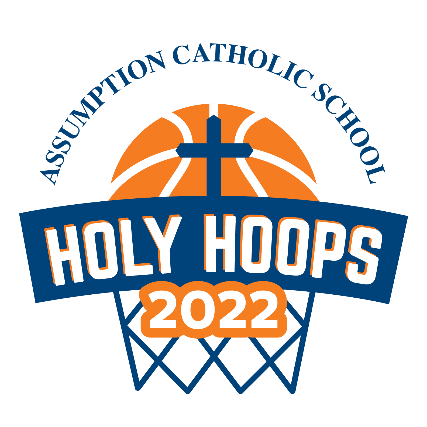 HOLY HOOPS SCHEDULE The teams are set and ready to play! Holy Hoops starts on Tuesday, October 18TH!  The tournament will run daily in the Assumption Gym from October 18th – 21st, 3-6/6:30 pm.  Parents: We need your help! Please see the volunteer sign-up link to help make this event happen. This is a great opportunity to watch our students playing a sport they love and enjoying a little friendly competition. https://www.signupgenius.com/go/20f054daeae2aa2fc1-7thannualTuesday, October 18th   3:15 Opening Ceremonies 3:30 Boys Pool Play Saint Sebastian vs Saint Padre Pio4:00 Girls Pool Play Saint Lucy vs Saint Joan of Arc4:30 Boys Pool Play Saint Michael vs Saint Lawrence5:00 Girls Pool Play Saint Ann vs Saint Jude5:30 Boys Pool Play Saint Dominic vs Saint JeromeWednesday, October 19th    3:15 Free Throw Competition3:30 Boys Bracket Game 1 (Saint Jerome vs Saint Sebastian)4:00 Girls Bracket Game 1 (St. Joan of Arc vs St. Ann)4:30 Boys Bracket Game 2(Saint Dominic vs Saint Padre Pio)5:00 Girls Bracket Game 2 (Saint Lucy vs Saint Jude)5:30 Boys Bracket Game 3(Saint Lawrence vs Winner of Game 1)6:00 Boys Bracket Game 4(Saint Michael vs Winner of Game 2)Thursday, October 20th  3:15 Three-point Competition3:30 Teacher vs Alumni Game4:00 Boys Bracket Game 54:30 Girls Bracket Game 35:00 Boys Bracket Game 65:30 Girls Bracket Game 46:00 Boys Bracket Game 7Friday, October 21st  3:15 Dribbling Competition 3:30 Boys Bracket Game 84:00 Girls Bracket Game 54:30 Boys Bracket Game 95:00 Girls Bracket Game 6 CHAMPIONSHIP5:30 Boys Bracket Game 10 CHAMPIONSHIP6:00(Elimination Game if Needed)/Awards6:30 AWARDS *Schedule is subject to change